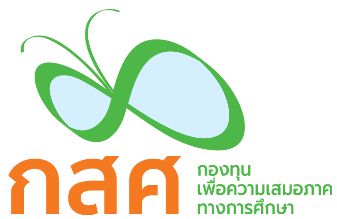 แบบเสนอโครงการโครงการจัดการศึกษาเชิงพื้นที่เพื่อความเสมอภาคทางการศึกษากองทุนเพื่อความเสมอภาคทางการศึกษา (กสศ.)-----------------------------------------------------------------กองทุนเพื่อความเสมอภาคทางการศึกษา (กสศ.) จัดตั้งขึ้นตาม “พระราชบัญญัติกองทุนเพื่อความเสมอภาคทางการศึกษา พ.ศ.๒๕๖๑” มีวัตถุประสงค์เพื่อช่วยเหลือผู้ขาดแคลนทุนทรัพย์ ลดความเหลื่อมล้ำในการศึกษา เสริมสร้างและพัฒนาคุณภาพและประสิทธิภาพครู ซึ่งการดำเนินการดังกล่าว กสศ.จะดำเนินการเองหรือร่วมกับหน่วยงานอื่นของรัฐหรือภาคเอกชนในการดำเนินการก็ได้ในการดำเนินงานร่วมกับหน่วยงานอื่นของ กสศ.นั้น มีวัตถุประสงค์หนึ่งเพื่อสร้างการมีส่วนร่วมของภาคส่วนต่างๆ ได้เข้ามามีส่วนร่วมในการสร้างความเสมอภาคทางการศึกษา ร่วมเสนอแนวคิด วิธีการทำงานใหม่หรือวิธีการทำงานที่มีประสิทธิภาพเหมาะสมกับบริบทหรือพื้นที่ของผู้เสนอโครงการ ไม่ซ้ำซ้อนกับงานประจำที่หน่วยงานปฏิบัติอยู่แล้ว โดย กสศ.ได้จัดทำแบบข้อเสนอโครงการสำหรับหน่วยงานหรือผู้ที่ต้องการเสนอโครงการต่อ กสศ. ผู้เสนอโครงการควรศึกษาเอกสารและให้ข้อมูลอย่างครบถ้วนเพื่อเป็นประโยชน์ต่อการพิจารณา และกรุณาตรวจสอบความถูกต้องของเอกสารก่อนส่ง แบบเสนอโครงการประกอบด้วย 3 ส่วน คือ  ส่วนที่ 1 ข้อมูลโครงการ  ส่วนที่ 2 ผู้รับผิดชอบโครงการและตัวอย่างผลงานหรือโอกาสของพื้นที่ ส่วนที่ 3 คำรับรอง ส่วนที่ 1  ข้อมูลโครงการ ชื่อโครงการหลักการและเหตุผล (กรุณาระบุหลักการ เหตุผล แนวคิดและข้อมูลสถานการณ์ความรุนแรงของปัญหาที่เกี่ยวข้องกับกลุ่มเป้าหมายของโครงการ โดยอาจให้รายละเอียดข้อมูลเป็นเอกสารแนบท้ายโครงการ)2.1 โครงการมีหลักการ เหตุผลหรือแนวคิดที่สำคัญ คือ ............................................................................………………………………………………………………………………………………………………………………………………………………….………………………………………………………………………………………………………………………………………………………………….………………………………………………………………………………………………………………………………………………………………….………………………………………………………………………………………………………………………………………………………………….………………………………………………………………………………………………………………………………………………………………….2.2 ข้อมูลสถานการณ์กลุ่มเป้าหมายที่เป็นเด็กปฐมวัย ศูนย์พัฒนาเด็กเล็ก (ศพด.) ที่ต้องปรับปรุงมาตรฐาน เด็กและเยาวชนทั้งในและนอกระบบการศึกษา (ตามนิยามที่ระบุในประกาศ) จำแนกจำนวนเป็นรายอำเภอ ได้ดังนี้ แหล่งที่มาของข้อมูลข้อมูลเด็กปฐมวัย และ ศพด. จาก (ระบุ) ............................................................................................ข้อมูลเด็ก จาก (ระบุ) ..........................................................................................................................ข้อมูลเยาวชน จาก (ระบุ) ....................................................................................................................ข้อมูลข้างต้นคณะทำงานจังหวัด (   ) สามารถจำแนกเป็นรายตำบลได้   (   ) ไม่สามารถจำแนกเป็นรายตำบลได้ข้อมูลข้างต้นคณะทำงานจังหวัด (   ) สามารถจำแนกเป็นข้อมูลรายบุคคลได้   (   ) ไม่สามารถจำแนกเป็นข้อมูลรายบุคคลได้วัตถุประสงค์ 3.1 เพื่อพัฒนาความเข้มแข็งของกลไกสร้างความเสมอภาคทางการศึกษาระดับจังหวัด ในการดูแลช่วยเหลือกลุ่มเป้าหมายด้วยเครือข่ายความร่วมมือในพื้นที่ ให้เห็นผลภายใน 3 ปี เพื่อที่จังหวัดจะดำเนินงานต่อเนื่องเอง3.2 พัฒนาให้เกิดระบบข้อมูลสารสนเทศเพื่อการวางแผนลดความเหลื่อมล้ำทางการศึกษา และติดตามช่วยเหลือกลุ่มเป้าหมาย 3.3 พัฒนาระบบตัวอย่างเพื่อสร้างโอกาสทางการศึกษาของเด็กปฐมวัยในครอบครัวที่ขาดแคลนทุนทรัพย์หรือด้อยดโอกาส และเด็กเยาวชนนอกระบบการศึกษา และกลุ่มเป้าหมายอื่นที่จังหวัดสนใจได้แก่ (ถ้ามี โปรดระบุ) .............................................................................................................................................. พื้นที่ดำเนินการและกลุ่มเป้าหมาย (พื้นที่ดำเนินการอย่างน้อย 1 อำเภอ ครอบคลุมกลุ่มปฐมวัยไม่น้อยกว่าร้อยละ 30 และเด็กเยาวชนอกระบบการศึกษาไม่น้อยร้อยละ 20)		4.1 โครงการดำเนินการในพื้นที่ จำนวน ............................ อำเภอ ได้แก่ (โปรดระบุ) ......................................................................................................................................................................................................................		4.2 ครอบคลุมกลุ่มเป้าหมายที่เป็นเด็กปฐมวัย จำนวน ................................. คน		4.3 ครอบคลุมกลุ่มเป้าหมายที่เป็นเด็กและเยาวชนนอกระบบการศึกษา จำนวน ................................ คน		4.4 ศูนย์พัฒนาเด็กเล็กที่ต้องปรับปรุงมาตรฐาน ............................. แห่งภาคีความร่วมมือ (ระบุภาคีเครือข่ายสำคัญที่จะมีส่วนร่วมในการดำเนินงาน)ระยะเวลาโครงการ (ระบุเวลาเริ่มต้นและสิ้นสุดโครงการ)แผนปฏิบัติการโครงการรายละเอียดงบประมาณโครงการ (กรุณาให้รายละเอียดงบประมาณตามยอดสรุปในแผนปฏิบัติการ)ผลผลิตและผลลัพธ์การติดตาม สนับสนุนและประเมินผล (เพื่อเป็นเครื่องมือให้โครงการบรรลุผลตามวัตถุประสงค์)ความต่อเนื่องและการขยายผล (ระบุแนวทางการดำเนินงานเมื่อโครงการสิ้นสุดลง)ส่วนที่ 2 ผู้รับผิดชอบโครงการและตัวอย่างผลงานหรือโอกาสของพื้นที่ องค์กรผู้เสนอโครงการ ชื่อ : ……………………………………………………………………………………………………………………………………………..…………………..……………..ที่อยู่ : ....................................................................ถนน……………………………………… ตำบล…………………….…………… อำเภอ …………………………………….……..…..จังหวัด…………………………....……. รหัสไปรษณีย์ ……………………….  โทรศัพท์ …..……….………….…. โทรสาร…………………………… Email address………………………………………….…….. ผู้บริหารองค์กรและผู้รับผิดชอบโครงการ ชื่อผู้บริหารสูงสุดองค์กร : …………………………….………………………..…………….. ตำแหน่ง........................................................หมายเลขบัตรประชาชน : .................................................................... โทรศัพท์.......................……………………………ชื่อผู้รับผิดชอบโครงการ : …………………………….………………………..…………….. ตำแหน่ง........................................................หมายเลขบัตรประชาชน : .................................................................... โทรศัพท์.......................……………………………Email address ………………………………………………………………..ตัวอย่างผลงานหรือโอกาสของพื้นที่ในการพัฒนาทางการศึกษา คณะทำงานความร่วมมือของจังหวัด ส่วนที่ 3 คำรับรอง หนังสือรับรองการดำเนินงานโครงการจัดการศึกษาเชิงพื้นที่เพื่อความเสมอภาคทางการศึกษา
จังหวัด ............................................................ขอรับรองว่าข้อมูลที่อยู่ในข้อเสนอโครงการเป็นจริงทุกประการ และยอมรับว่าหากกรณีตรวจสอบพบข้อความอันเป็นเท็จ โครงการจะไม่ได้รับการอนุมัติ โดยในกรณีมีการเบิกจ่ายงบประมาณให้แก่โครงการแล้ว เงินดังกล่าวจะต้องชำระคืนให้กับ กสศ.ขอรับรองว่าข้อเสนอโครงการนี้ ไม่ได้จัดทำขึ้นเพื่อขอรับการสนับสนุนงบประมาณจากรัฐ เอกชน  หรือหน่วยงานอื่นใดในลักษณะของรายการของบประมาณซ้ำซ้อน โครงการนี้เป็นโครงการที่จัดทำขึ้นเพื่อขอรับการสนับสนุนงบประมาณจาก กสศ. เป็นการเฉพาะขอรับรองว่าข้อเสนอโครงการไม่ได้เกิดจากการคัดลอก ดัดแปลง เอกสารที่เป็นลิขสิทธิ์ใดๆ อย่างไม่ถูกต้องตามกฏหมายข้าพเจ้าเข้าใจว่าผลงานที่ส่งมอบต่อ กสศ. ทั้งหมดเป็นกรรมสิทธิ์ตามกฎหมายโดยชอบของ กสศ.ข้าพเจ้ายินดีให้การสนับสนุนการดำเนินงานของโครงการตามความเหมาะสม และสอดคล้องกับภารกิจ บทบาท เพื่อให้โครงการสำเร็จ ลุล่วงตามวัตถุประสงค์และเป้าหมายของโครงการข้าพเจ้าได้ตรวจสอบความถูกต้อง ครบถ้วนของโครงการฯ และเอกสารประกอบโครงการอย่างครบถ้วนแล้ว ก่อนนำส่งข้อเสนอโครงการข้าพเจ้ายอมรับผลการพิจารณาข้อเสนอโครงการของ กสศ. และยอมรับว่าการพิจารณาตัดสินของ 
กสศ. ถือเป็นที่สุดลงชื่อ ...............................................................(...............................................................)ผู้รับผิดชอบโครงการ/ผู้เสนอโครงการ___________________________________________________________________________________ความเห็นผู้ว่าราชการจังหวัด	(   ) รับทราบ โดยมีความเห็นเพิ่มเติม ....................................................................................................................................................................................................................................................................................................................................................................................................................................................................................ลงชื่อ ...............................................................(...............................................................)ผู้ว่าราชการจังหวัด ....................เอกสารแนบท้ายข้อมูลสถานการณ์การศึกษาของจังหวัดผลการสำรวจสถานการณ์ของ จังหวัด................ ในปี ........ พบว่า ............................................................. โดยการจัดการศึกษา มีสถานศึกษาที่เปิดสอนจำนวน ....... แห่ง จำแนกตามสังกัด ระดับการศึกษา และจำนวนผู้เข้ารับบริการ ได้ดังนี้ ก่อนประถมศึกษาประถมศึกษามัธยมศึกษาอาชีวศึกษา (ปวช. / ปวส. / อนุปริญญาและเทียบเท่า)การศึกษานอกระบบหรือรูปแบบอื่นๆ (ถ้ามี)โครงการจัดการศึกษาเชิงพื้นที่เพื่อความเสมอภาคทางการศึกษา จังหวัด .........................................................องค์กรที่รับผิดชอบโครงการ : …………………………………………………………………………………………………………………..………..อำเภอเด็กปฐมวัย อายุ 2-6 ปี (คน)เด็กปฐมวัย อายุ 2-6 ปี (คน)ศพด. ที่ต้องปรับปรุงมาตรฐาน (แห่ง)เด็ก (อายุ 3-17 ปี)เด็ก (อายุ 3-17 ปี)เยาวชน (อายุ18-21ปี)เยาวชน (อายุ18-21ปี)อำเภอทั้งหมดอยู่ใน ศพด.ศพด. ที่ต้องปรับปรุงมาตรฐาน (แห่ง)ในระบบ(คน)นอกระบบ(คน)ในระบบ(คน)นอกระบบ(คน)อำเภอ................................อำเภอ................................อำเภอ................................อำเภอ................................อำเภอ................................อำเภอ................................รวมองค์กรภาคีความร่วมมือบทบาทเกี่ยวข้องกับกลุ่มเป้าหมายหรือวัตถุประสงค์..............โครงการมีระยะเวลาประมาณ 1 ปี คือมีระยะดำเนินการระหว่าง ............................................................ วัตถุประสงค์(ข้อ)ผลผลิตสำคัญกิจกรรมสำคัญระยะเวลางบประมาณ (บาท)หน่วยงาน/ผู้รับผิดชอบ1.1.11.21.32.2.12.22.33.3.13.23.33.4กิจกรรม (ระบุลำดับที่ของกิจกรรมจากข้อ 7)งบประมาณที่ขอรับจาก กสศ. (บาท)งบประมาณและทรัพยาการสมทบจากจังหวัด (ถ้ามี)งบประมาณและทรัพยาการสมทบจากจังหวัด (ถ้ามี)กิจกรรม (ระบุลำดับที่ของกิจกรรมจากข้อ 7)งบประมาณที่ขอรับจาก กสศ. (บาท)งบประมาณ(บาท)ทรัพยากรอื่นๆ (ระบุ)ระบุหลักคิด การประมาณการ รวมผลผลิตที่ส่งมอบ(ระบุผลผลิตที่โครงการที่สอดคล้องกับแผนปฏิบัติการและจะส่งมอบต่อ กสศ.)1.2.3.ผลลัพธ์(ระบุการเปลี่ยนแปลงสำคัญที่จะเกิดขึ้นในพื้นที่ การเปลี่ยนแปลงกับกลุ่มเป้าหมายหรือผู้รับประโยชน์ สอดคล้องกับผลผลิตที่ส่งมอบ) 1.2.รายการประเด็น/เกณฑ์ชี้วัดช่วงเวลาหน่วยงาน/ผู้รับผิดชอบการติดตามสนับสนุนการประเมินผลอื่นๆ (ระบุ)................ระบุข้อมูลผลงานของจังหวัดแสดงถึงศักยภาพและความพร้อมของจังหวัด เช่นการมีเครือข่ายความร่วมมือของจังหวัดในรูปสมัชชาการศึกษา/สภาการศึกษา/ภาคีความร่วมมือ เป็นต้นการพัฒนาระบบข้อมูลสารสนเทศในประเด็นร่วมของจังหวัดการมีแผนพัฒนาการศึกษาจังหวัดที่เกิดจากความร่วมมือของเครือข่ายในพื้นที่ และผลการจากขับเคลื่อนแผนร่วมกันในระยะที่ผ่านมาตัวอย่างความสำเร็จของเครือข่ายความร่วมมือ เช่น การแก้ปัญหาอ่านไม่ออกเขียนไม่ได้ การจัดการศึกษาเพื่อการมีงานทำ การแก้ปัญหาเด็กเยาวชนนอกระบบการศึกษา การพัฒนาครู เป็นต้นหรือการระบุศักยภาพหรือโอกาสในการพัฒนาการศึกษาหรือทรัพยากรมนุษย์ของจังหวัด เช่น การเป็นพื้นที่การศึกษาพิเศษ หรือการได้รับการสนับสนุนในเชิงนโยบายจากรัฐบาล(ทำเป็นเอกสารแนบ ถ้ามี)ขอให้แนบคำสั่งแต่งตั้งคณะกรรมการ คณะอนุกรรมการ หรือคณะทำงานความร่วมมือของจังหวัดที่ออกโดยผู้ว่าราชการจังหวัดทั้งนี้ องค์ประกอบของคณะกรรมการ คณะอนุกรรมการ หรือคณะทำงาน อาจประกอบด้วยผู้แทนจากหน่วยงานภาครัฐ เอกชน และประชาสังคม รวมถึงสถาบันการศึกษาที่จะให้การสนับสนุนคณะทำงานในด้านวิชาการที่สถานศึกษา/สังกัดจำนวน
(แห่ง)ระดับชั้น จำนวน (คน) ระดับชั้น จำนวน (คน) ระดับชั้น จำนวน (คน) ระดับชั้น จำนวน (คน) ระดับชั้น จำนวน (คน) ที่สถานศึกษา/สังกัดจำนวน
(แห่ง)ต่ำกว่า 2 ปีเด็กเล็ก
(2-3 ปี)อ.1
(3-4 ปี)อ.2
(4-5 ปี)อ.3
(5-6 ปี)1.สำนักงานคณะกรรมการการศึกษาขั้นพื้นฐานสำนักงานคณะกรรมการการศึกษาขั้นพื้นฐานสำนักงานคณะกรรมการการศึกษาขั้นพื้นฐานสำนักงานคณะกรรมการการศึกษาขั้นพื้นฐานสำนักงานคณะกรรมการการศึกษาขั้นพื้นฐานสำนักงานคณะกรรมการการศึกษาขั้นพื้นฐานสำนักงานคณะกรรมการการศึกษาขั้นพื้นฐาน- ประเภทสามัญศึกษา- ประเภทการศึกษาพิเศษ- ประเภทการศึกษาสงเคราะห์2.สำนักงานคณะกรรมการการศึกษาเอกชนสำนักงานคณะกรรมการการศึกษาเอกชนสำนักงานคณะกรรมการการศึกษาเอกชนสำนักงานคณะกรรมการการศึกษาเอกชนสำนักงานคณะกรรมการการศึกษาเอกชนสำนักงานคณะกรรมการการศึกษาเอกชนสำนักงานคณะกรรมการการศึกษาเอกชน- เนิร์สเซอร์รี่และสถานรับเลี้ยงเด็กเอกชน- ประเภทสามัญศึกษา (โรงเรียนอนุบาล)- ประเภทการศึกษาพิเศษ-การศึกษาสงเคราะห์ (มูลนิธิ สมาคม หรือ อื่น ๆ ที่เกี่ยวข้อง)3.สำนักงานคณะกรรมการการอุดมศึกษาสำนักงานคณะกรรมการการอุดมศึกษาสำนักงานคณะกรรมการการอุดมศึกษาสำนักงานคณะกรรมการการอุดมศึกษาสำนักงานคณะกรรมการการอุดมศึกษาสำนักงานคณะกรรมการการอุดมศึกษาสำนักงานคณะกรรมการการอุดมศึกษา- เนิร์สเซอร์รี่และสถานรับเลี้ยงเด็กของมหาวิทยาลัย- โรงเรียนสาธิตมหาวิทยาลัย4.องค์กรปกครองส่วนท้องถิ่น- เนิร์สเซอร์รี่และสถานรับเลี้ยงเด็ก- ศูนย์พัฒนาเด็กเล็ก- โรงเรียนอนุบาล5.กองบัญชาการตำรวจตระเวนชายแดน6.อื่นๆ (ระบุ).................................................ที่สถานศึกษา/สังกัดจำนวน
(แห่ง)ระดับชั้น จำนวน (คน)ระดับชั้น จำนวน (คน)ระดับชั้น จำนวน (คน)ระดับชั้น จำนวน (คน)ระดับชั้น จำนวน (คน)ระดับชั้น จำนวน (คน)ที่สถานศึกษา/สังกัดจำนวน
(แห่ง)ป.1ป.2ป.3ป.4ป.5ป.61.สำนักงานคณะกรรมการการศึกษาขั้นพื้นฐานสำนักงานคณะกรรมการการศึกษาขั้นพื้นฐานสำนักงานคณะกรรมการการศึกษาขั้นพื้นฐานสำนักงานคณะกรรมการการศึกษาขั้นพื้นฐานสำนักงานคณะกรรมการการศึกษาขั้นพื้นฐานสำนักงานคณะกรรมการการศึกษาขั้นพื้นฐานสำนักงานคณะกรรมการการศึกษาขั้นพื้นฐานสำนักงานคณะกรรมการการศึกษาขั้นพื้นฐาน- ประเภทสามัญศึกษา- ประเภทการศึกษาพิเศษ- ประเภทการศึกษาสงเคราะห์2.อื่นๆ (ระบุ).................................................ที่สถานศึกษา/สังกัดจำนวน
(แห่ง)ระดับชั้น จำนวน (คน)ระดับชั้น จำนวน (คน)ระดับชั้น จำนวน (คน)ระดับชั้น จำนวน (คน)ระดับชั้น จำนวน (คน)ระดับชั้น จำนวน (คน)ที่สถานศึกษา/สังกัดจำนวน
(แห่ง)ม.1ม.2ม.3ม.4ม.5ม.61.สำนักงานคณะกรรมการการศึกษาขั้นพื้นฐานสำนักงานคณะกรรมการการศึกษาขั้นพื้นฐานสำนักงานคณะกรรมการการศึกษาขั้นพื้นฐานสำนักงานคณะกรรมการการศึกษาขั้นพื้นฐานสำนักงานคณะกรรมการการศึกษาขั้นพื้นฐานสำนักงานคณะกรรมการการศึกษาขั้นพื้นฐานสำนักงานคณะกรรมการการศึกษาขั้นพื้นฐานสำนักงานคณะกรรมการการศึกษาขั้นพื้นฐาน- ประเภทสามัญศึกษา- ประเภทการศึกษาพิเศษ- ประเภทการศึกษาสงเคราะห์2.อื่นๆ (ระบุ).................................................ที่สถานศึกษา/สังกัดจำนวน
(แห่ง)ระดับชั้น จำนวน (คน)ระดับชั้น จำนวน (คน)ระดับชั้น จำนวน (คน)ระดับชั้น จำนวน (คน)ระดับชั้น จำนวน (คน)ระดับชั้น จำนวน (คน)ที่สถานศึกษา/สังกัดจำนวน
(แห่ง)ปวช.1ปวช.2ปวช.3ปวส.1ปวส.2อนุฯ1.สำนักงานคณะกรรมการการอาชีวศึกษาสำนักงานคณะกรรมการการอาชีวศึกษาสำนักงานคณะกรรมการการอาชีวศึกษาสำนักงานคณะกรรมการการอาชีวศึกษาสำนักงานคณะกรรมการการอาชีวศึกษาสำนักงานคณะกรรมการการอาชีวศึกษาสำนักงานคณะกรรมการการอาชีวศึกษาสำนักงานคณะกรรมการการอาชีวศึกษา- ประเภทวิชา.....- ประเภทวิชา.....- ประเภทวิชา.....2.อื่นๆ (ระบุ).................................................ที่สถานศึกษา/สังกัดจำนวน
(แห่ง)ระดับชั้น จำนวน (คน)ระดับชั้น จำนวน (คน)ระดับชั้น จำนวน (คน)ระดับชั้น จำนวน (คน)ที่สถานศึกษา/สังกัดจำนวน
(แห่ง)...........................................................................................................................................................................................................................